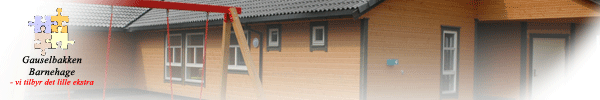 Mål og tema:  høst, farger, kroppenMånedsplan for Målgården november 2022UkeMandagTirsdagOnsdagTorsdagFredag4431.10MorgentrimSamling til tema1 ABC: tur til lekeplass1-4år: balanseringLunsj: fiskesuppe2Tur til skogen bak fritidsgården3En gruppe: formingsaktivitetLanternefest 17.30-19.00Info kommer4Morgentrim
FellessamlingLunsj:lapskausHurra! Henrik H. er 4 år!457MorgentrimSamling til tema8ABC: måling1-4år: Bli med dans, sang og ringleker ute Lunsj: dal suppe9Turbotråkk!!!Tur til Gausel skogen10Vi lager lapskaus11MorgentrimFellessamlingLEKEDAG(ta med leker)Lunsj: butter chicken med risHurra!Matheo er 4 år!4614MorgentrimSamling til tema15ABC: Henry førstehjelp1-4år:vi leker med ballLunsj: tacosuppe16Tur til den Gule ormen17Fallskjerm på Stadion 18PlanleggingsdagBhg er stengt.Personalet reiser på studietur til Kristiansand4721MorgentrimSamling til temaHurra!! 19.11 Gustav er 2 år!22ABC: Øve på nissedans1-4år: en gruppe formingsaktivitetLunsj: tomatsupppe23Turdag:barnas valg24Vi baker grove rundstykkerHurra! Elina er 5 år!25Morgentrim
Advent og Bursdagssamling Lunsj:karbonadermed poteter 4828MorgentrimJuleforberedelser29Vi baker julekaker30JuleforberedelserGod feiring av St.Andrew`s Day!! 1Juleforberedelser2Morgentrim
AdventsamlingLunsj: meny kommer senere